Informace pro rodiče nově přijatých dětíMŠ Vinařice, je pro Vás otevřena každý den v tomto čase, od 6:00hod. do 16:30hod. V případě omluv dětí, pokud se nejedná o náhlé situace. Vše prosím domlouvejte osobně v MŠ, nebo pak na telefonu 733 738 885(sovičky),  737884480 (motýlci),733 405 005 (berušky)Příchod do MŠ, je v čase od 6:00 do 8:00 hod., poté je MŠ uzamčena a zahájen denní program. Odchod z MŠ, po obědě od 12:15 do 12:30 hod., poté je školička uzamčena.Odchod z MŠ, po spinkání od 14:30 do 16:30 hod.Prosíme o dodržování příchodů a odchodů v uvedeném čase, aby nebyl narušován náš denní program.Co s sebou do školky?přezůvky, bačkůrky ne pantofle, ne šněrovací boty, ne Crocsypyžamonáhradní oblečení (pro případné nehody) spodní prádlo, punčochy, ponožky, tepláky, triko atd.oblečení na ven dle aktuálního počasípláštěnka a gumáky boty na ven dle aktuálního počasípokrývku hlavy (v létě proti slunci)papírové kapesníky 2x balení + jeden box kapesníků + balík WC papíru + tekuté mýdlo (antibakteriální), bílé svačinové ubrousky + vlhčené ubrousky + balík papírůVšechny věci prosím označte jménem a příjmením dítěte, fixem.Do školky s ohledem na hygienické podmínky nenoste hračky z domova. Děkujeme Nejčastější dotaz k platbám za školné a stravné.Platba za školné a stravné: hotově vždy v určené termíny v budově MŠ u paní Vojtěchové, nebo bezhotovostní formou Inkasem.Na třídách dostanete přihlášky ke stravování, dále, kdo bude mít zájem o bezhotovostní platby, podklady pro zadání INKASA.Pokud dítě nepřijde do školy, je nutné ho telefonicky nebo osobně omluvit do 8.00hod, né do e-mailuZákladní škola a Mateřská škola Vinařice, okres Kladno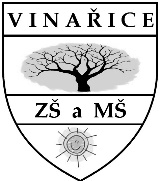 VI. ulice 165, Vinařice, 273 07, tel. 312 274 546, 736 752 159e-mail:skolavinarice@volny.cz www.skolavinarice.cz   DS-rkvmiy9IČO 75033119  	č.ú. 27-7170380247/0100    Neplátci DPH